1094 Budapest, Viola u.10-14.  								
www.actorhotel.hu   sales@actorhotel.hu  Tel.: +36 1 323 0027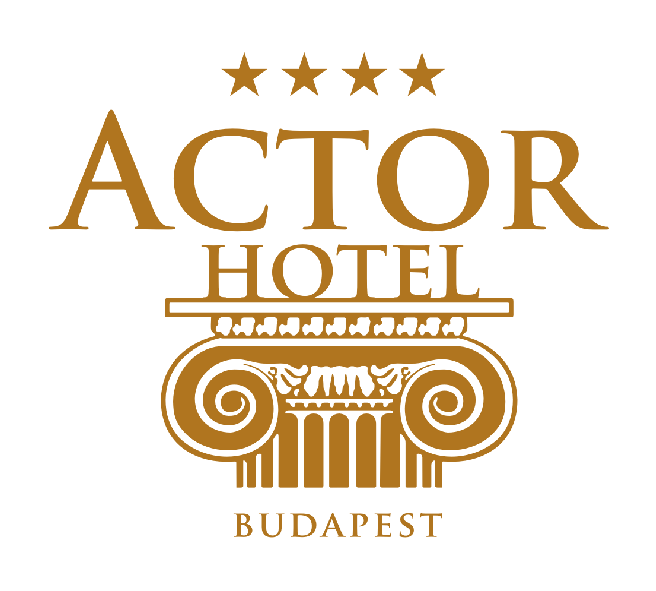 Referral code: SZIECONFCREDIT CARD AUTHORIZATION FORM I ………………………………………….. hereby authorize the use of my credit card as a guarantee of my reservation to cover the following charges if applicable: Accommodation fee  :  Type of credit card:   Visa  Mastercard   Cardholder’s name:  Credit Card number:  Expiration Date:  Cardholder’s address: (as it is registered at the bank)  Date:        ………..…………………………………… Signature of Card Holder  All information is kept confidential and used only for the purposes as noted above. 